Профессиональная подготовка залог успешного выполнения боевой задачи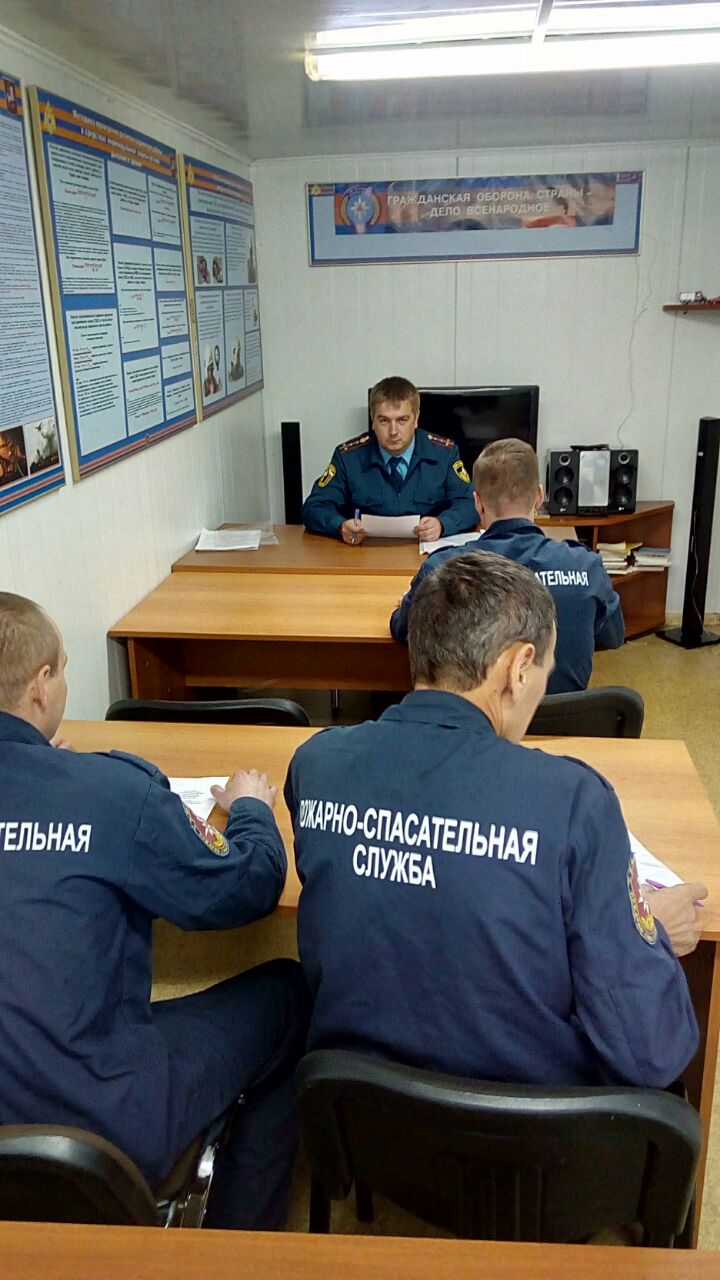 Под руководством сотрудников 1 регионального отдела надзорной деятельности и профилактической работы  Управления по ТиНАО Главного управления МЧС России по г. Москве с личным составом пожарно-спасательных частей еженедельно проводятся занятияВ соответствии с поручением заместителя начальника Главного управления-начальника Управления надзорной деятельности и профилактической работы Главного управления МЧС России по г. Москве 21 сентября проведены дополнительные занятия с личным составом 120 ПСЧ ФГКУ «31 ПСО ФПС по г. Москве» по изучению  Инструкции по составлению актов о выезде пожарно-спасательных подразделений территориального гарнизона пожарной охраны города Москвы, с принятием зачетов.1 региональный отдел надзорной деятельностии профилактической работы Управления по ТиНАОГлавного управления МЧС России по г. Москве